Информатика, ЕН.02 Информатика, Основы экономики05.02.2020.10 Т  -  Подготовить конспект на тему:  Понятие об информационных системах и автоматизации информационных процессов. Возможности настольных издательских систем: создание, организация и основные способы преобразования (верстки) текста.учебник Цветкова М.С. используя источники интернета 15 Т - Подготовить конспект на тему:  Возможности динамических (электронных) таблиц. Математическая обработка числовых данных.учебник Цветкова М.С. используя источники интернета15 гр. - Подготовить конспект на тему:   Определение характеристик операционной системы Windows. Подготовить презентацию : «Развитие операционной системыиспользуя источники интернета06.02.202016 Т- Практическая работа на тему: Комплекс профилактических мероприятий для компьютерного рабочего места.Задание 1. Укажите требования к помещениям кабинета информатики:Задание 2. Укажите, какие действия запрещены в кабинете информатики.Задание 3 Укажите комплекс упражнений для снятия усталости за компьютером.Готовый результат отправить  на электронную почту преподавателю ulia.polegaeva@yandex.ru 5. Содержание отчетаОтчет должен содержать:Название работы.Цель работы.Задание и краткое описание его выполнения.Ответы на контрольные вопросы.Вывод по работе.используя источники интернета29 Т- Подготовить конспект на тему:   Топология сетей: кольцевая, звездообразная, шинная и древовидная конфигурации. Сетевые карты. Сетевые кабели. Глобальная сеть Интернет. Протоколы TCP/IP. Браузеры. Использование сетевых технологий обработки информации в профессиональной деятельности.Учебники: Бешенков С.А., Ракитина Е.А.  Информатика. Михеева Е.В., Титова О.И. Информатика.используя источники интернета11 Т – Практическая работа на тему: Создание и редактирование текстовых документов. Форматирование текста.Установить параметры станицы: верхнее, нижнее поле – 2 см, левое – 3 см, правое – 1,5 см. Набрать текст с учетом форматирования (размер шрифта - 14 пунктов, шрифт TimesNewRoman). Сколько битов может быть в байте?Название «байт» (слово byte представляет собой сокращение словосочетания BinarYTErm — «двоичный терм») было впервые использовано в 1956году В.Бухгольцем при проектировании первого суперкомпьютераIBM 7030 Stretch.В 1950-х и1960-х годах не было единого стандарта относительно количества битов в байте. В разных компьютерных системах байт содержал от 6 до 9 битов.Лишь с начала 1970-х годов в большинстве архитектур стали использовать байт размером 8 битов, и постепенно такое соотношение стало стандартным.Для устранения двусмысленности в компьютерной литературе иногда для точного обозначения последовательности 8 битов вместо термина «байт» используют термин «октет».Задание 2.Наберите текст. Используйте 16 размер шрифта. Заголовок - шрифт Arial. Вставьте строку выше заголовка «Информация к размышлению» (шрифт Курсив, выравнивание по правому краю). Скопируйте текст 4 раза. Выровняйте: первый текст - по ширине, второй - по левому краю, третий - по правому краю, четвертый – по центру. Компьютер в нашем миреСейчас, наверно трудно найти человека, который хотя бы раз в жизни не встретился бы с компьютером. Компьютеры приходят к нам в дом, помогают облегчить работу человека. Различные программы могут обучать и развлекать.С помощью глобальной сети Internet люди могут общаться, находить нужную информацию, даже если она находится «на другом конце света».Задание 3.Набрать текст по образцу.Вчитайтесь в стихотворение М.Ю.Лермонтова «Лирик»:Хотел бы в единое слово Я слить свою грусть и печаль,И бросить то слово на ветер, Чтоб ветер унес его в даль(М.Ю.Лермонтов)Как велик поэт! Всего в нескольких словах, объединенных рифмой, он сумел выразить силу чувств, стремительность мысли, благородство русского языка. Легкость слога мы встречаем во многих, если не сказать во всех стихотворениях Михаила Юрьевича.Ночевала тучка золотая На груди утеса-великана.Тучки небесные – Вечные странники!Задание 4.Этот текст содержит 325 знаков с пробелами. Засеките время и наберите текст. Определите скорость печати (знаков в минуту). Вставьте Дату с помощью команды Вставка-Дата ивремя.Директору колледжаВеселову С.В.студента 100группы Глебова АлексеяОбъяснительная запискаЯ, Глебов Алексей, опоздал сегодня на урок информатики, потому, что всю ночь сидел в интернете и активно чатился. Подхватил там несколько троянов и червей, вызвал доктора Касперского, с трудом вылечился. Больше не буду.19 сентября 2015 г.Ответить на вопросы Основное назначение текстового редактора? Что такое редактирование текстового документа? Готовый результат отправить  на электронную почту преподавателю ulia.polegaeva@yandex.ru18 Т – Подготовить конспект на тему:  ЛВС. Объединение компьютеров в локальную сеть. Организация работы пользователей в локальных сетях. Сетевое ПО. Сервер. Программное и аппаратное обеспечение компьютерных сетей.учебник Цветкова М.С. используя источники интернета07.02.202018 Т - Практическая работа на тему: Разграничение прав доступа в сети.Выполнение работы:Задание №1. Составьте схемы всех известных вам видов сетей. Задание 2. Составьте схему локальной сети компьютерного класса и зарисуйте ее в отчет по практической работе
Задание №3.С помощью текстового редактора Word или WordPad создайте письмо к одногруппникам.Сохраните данный текст в своей папке назвать Почта 1 своего компьютера Откройте папку другого компьютера, например, Почта_2 и скопируйте в него файл письмо1 из своей папки Почта_1.В своей папке Почта_1 прочитайте письма от других пользователей, например письмо2. Допишите в них свой ответ.Переименуйте файл письмо2 .doc в файл письмо2_ответ1.docПереместите файл письмо2_ответ1.doc в папку Почта _2 и удалите его из своей папкиДалее повторите п.2-4 для других компьютеров.Прочитайте сообщения от других пользователей в своей папке и повторите для них действия п.5-8.Готовый результат отправить  на электронную почту преподавателю ulia.polegaeva@yandex.ru10 Т -  Практическая работа на тему: Использование систем проверки орфографии и грамматики.Задание 1.  А). На вкладке Разметка страницы в группе Параметры страницы выберите команду Поля – Настраиваемые поля в диалоговом окне этой команды задайте верхнее и нижнее поля равным 2 см, левое – равным 3,5 см, правое – 1 смБ) Напечатайте текст № 1. Проверьте правописание этого фрагмента средствами MS Word. Если есть ошибки, исправьте их в процессе ввода текста с помощью контекстного меню.ТЕКСТ № 1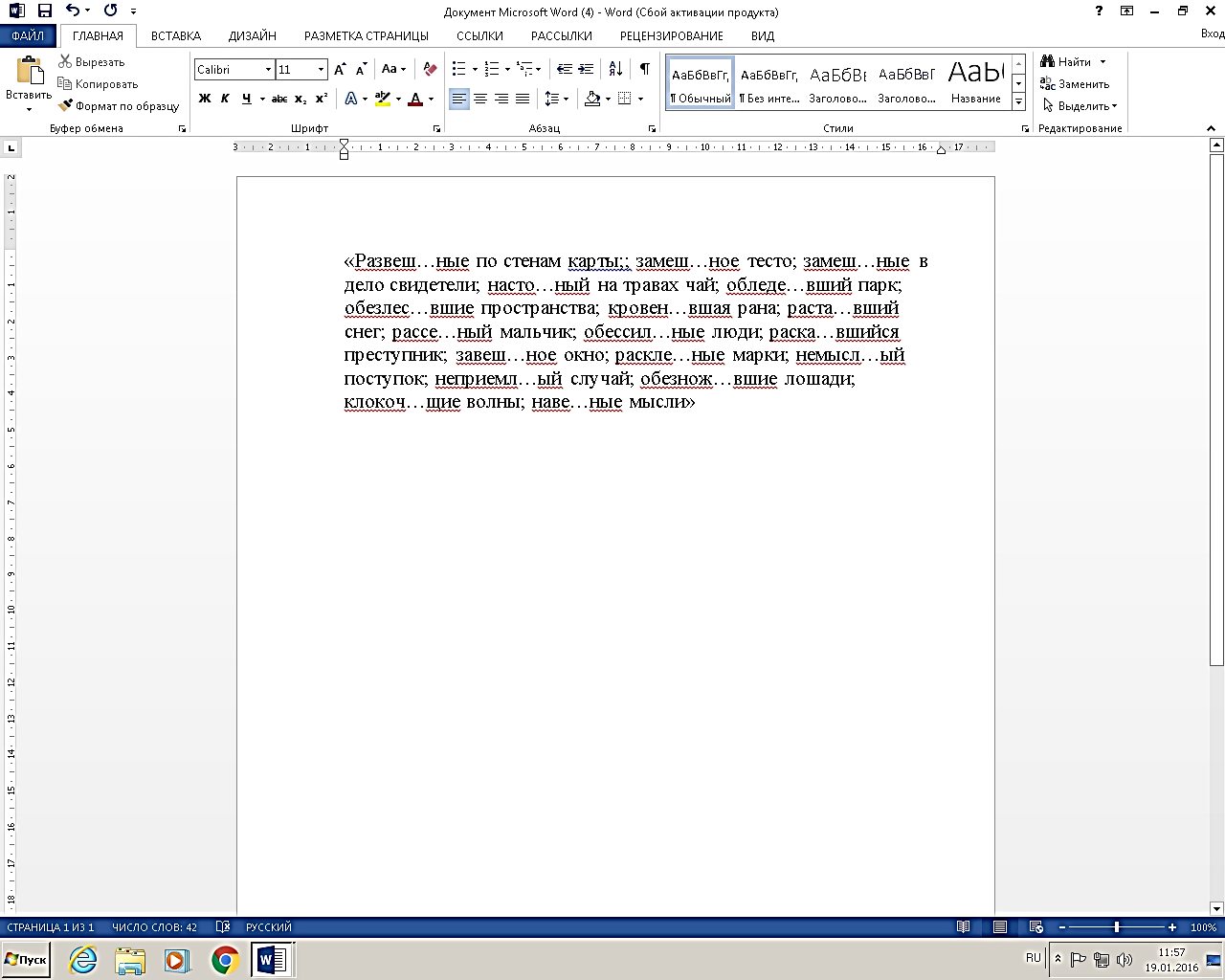 В) Перейдите на новую страницу в этом же документе. Для этого нажмите одновременно на клавиши <Ctrl><Enter>.Г) Скопируйте текст № 2. Проверьте правописание этого фрагмента средствами MS Word. Если есть ошибки, исправьте их в процессе ввода текста с помощью контекстного меню.ТЕКСТ № 2« Путешествие П.И.Чичикова к Собакевичу было прерва…но непогодой. Дорога была застла…на пеленой дождя. Бричка качалась из стороны в сторону и тащилась по взбороне…ному полю: лошади были изнуре…ны, бричка опрокинута, и Чичиков «руками и ногами шлёпнулся в грязь». Как был обрадован наш герой, когда издали послышался собачий лай, и показалось что-то, похожее на крышу. Так Чичиков познакомился с Коробочкой, которая была и вежлива, и обходительна с нежда…ным гостем, предложив ему ночлег. Проснувшись, Чичиков окинул взглядом комнату. По стенам были развеша…ны картины, между ними висел портрет Кутузова и «писа…ный маслеными красками какой-то старик с красными обшлагами на мундире». Дворик, видный из окна, был наполнен птицей – индейками и курами… Хозяйка была созда…на для жизни в деревне. В её поместье всё организова…но, собра…но, уложе…но. Все вещи размеще…ны по маленьким ящичкам. Недаром – Коробочка! Крестьянские избы выстрое…ны врассыпную и «не заключе…ны в правильные улицы», но «показывали довольство обитателей, ибо были поддерживаемы как следует». Каков контраст с поместьем Плюшкина, в котором всё заброше…но, и с поместьем Ноздрёва, в котором всё распрода…но.Как грустна и печальна наша Россия! Как бесконечны и порой непостижимы её просторы! Эти мысли могли быть навея…ны лирической прозой Гоголя» Д) Отформатируйте текст № 2 по параметрам:Установите следующий междустрочный интервал: для первого абзаца - одинарный, для второго абзаца – полуторный, для третьего абзаца – множитель 1,25пт, для четвертого минимум 13 пт.Установите следующие интервалы между абзацами: между 1 и  2 абзацами – 7,5 пт, между 2 и 3 абзацами – 12 пт, между 3 и 4 абзацами – авто.Выполните следующие выравнивание текста: 1 абзац – по правому краю, 2 абзац- по левому краю, 3 абзац – по центру,  4 абзац по ширинеУстановите следующие абзацные отступы: 1 абзац – слева 1 см, 2 абзац- слева 1,5 см, 3 абзац – справа – 0,63 см,  4 абзац – справа 0,5 см, слева 0,5 смУстановите следующую красную строку:1 абзац – отступ  1,5 см, 2 абзац- выступ 1 см, 3 абзац – отступ – 2 см,  4 абзац – выступ 0,5 смДобавьте в коллекцию автотекста слова  «Путешествие П.И.Чичикова к Собакевичу» и используя функцию «Автотекст» вставьте их как заголовок к тексту, применив выравнивание «По центру»Установите следующие форматирование шрифта:Контрольные вопросы Каковы возможности MS Word для проверки ошибок различного рода в текстовых документах?Каков порядок проверки орфографии и грамматики в MS Word?Для каких целей нужны функции автозамены и автотекста?Как добавить текст в коллекцию «Автотекста»Как изменить междустрочный интервал, интервал между абзацами?Как установить параметры красной строки?Как изменить цвет шрифта?Как выполнить двойное подчеркивание слова?Как изменить обычный шрифт на разреженныйГотовый результат отправить  на электронную почту преподавателю ulia.polegaeva@yandex.ru20 Т - Подготовить конспект на тему: Оборотные фонды и средства предприятияучебник Баскакова О.В. Экономика предприятия (организации): используя источники интернета10.02.202017 гр. - Практическая работа на тему: Разграничение прав доступа в сети.Выполнение работы:Задание №1. Составьте схемы всех известных вам видов сетей. Задание 2. Составьте схему локальной сети компьютерного класса и зарисуйте ее в отчет по практической работе
Задание №3.С помощью текстового редактора Word или WordPad создайте письмо к одногруппникам.Сохраните данный текст в своей папке назвать Почта 1 своего компьютера Откройте папку другого компьютера, например, Почта_2 и скопируйте в него файл письмо1 из своей папки Почта_1.В своей папке Почта_1 прочитайте письма от других пользователей, например письмо2. Допишите в них свой ответ.Переименуйте файл письмо2 .doc в файл письмо2_ответ1.docПереместите файл письмо2_ответ1.doc в папку Почта _2 и удалите его из своей папкиДалее повторите п.2-4 для других компьютеров.Прочитайте сообщения от других пользователей в своей папке и повторите для них действия п.5-8.Готовый результат отправить  на электронную почту преподавателю ulia.polegaeva@yandex.ru14 гр.- Подготовить конспект на тему:  ЛВС. Объединение компьютеров в локальную сеть. Организация работы пользователей в локальных сетях. Сетевое ПО. Сервер. Программное и аппаратное обеспечение компьютерных сетей.учебник Цветкова М.С. используя источники интернета16 Т - Подготовить конспект на тему:  Понятие об информационных системах и автоматизации информационных процессов. Возможности настольных издательских систем: создание, организация и основные способы преобразования (верстки) текста.учебник Цветкова М.С. используя источники интернета 28 Т- Подготовить конспект на тему:  Электронные таблицы . Адресация ячеек: абсолютный и относительный адрес. Форматы содержимого ячеек. Формулы и функции MSExcel. Построение графиков и диаграмм. Сортировка и фильтрация данных. Применение  Excel для проведения расчётов по профилю специальности.Учебники: Бешенков С.А., Ракитина Е.А.  Информатика. Михеева Е.В., Титова О.И. Информатика.используя источники интернетаЗадание 1.ШрифтШрифтШрифтШрифтШрифт№абзацаШрифтНачертаниеРазмерИнтервалTimes New RomanКурсив12ОбычныйCourier NewОбычное9Разреженный на 1,2птComic Sans MSКурсив, подчеркивание10Уплотненный на 0,5птMonotype CorsivaПолужирный 9ОбычныйзаголовокArial BlackДвойное подчеркивание16Разреженный на 1,5 пт